政府网站监管年度报表（2022年度）填报单位：临汾市人民政府办公室单位负责人: 高雅铭           审核人：李建军              填报人：赵博联 系 电 话：0357-2091191           填报日期：2023-1-13网站抽查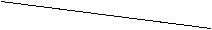 一季度二季度三季度四季度总计网站抽查网站总数（单位：家）网站总数（单位：家）53525252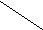 网站抽查抽查比例（单位：%）抽查比例（单位：%） 100%100%100%100%网站抽查抽查网站数量（单位：家）抽查网站数量（单位：家）53525252网站抽查抽查合格率（单位：%）抽查合格率（单位：%） 100% 100% 96.2%94.2%网站抽查不合格网站数量（单位：家）不合格网站数量（单位：家）0023网站抽查问责人次（单位：人次）约谈0 0200网站抽查问责人次（单位：人次）书面检查0 0000网站抽查问责人次（单位：人次）通报批评00000网站抽查问责人次（单位：人次）警告或记过处分0 0000网站抽查问责人次（单位：人次）调离岗位或免职0 0000网站抽查问责人次（单位：人次）其他 0 000 0网站抽查是否纳入政府年度绩效考核是否纳入政府年度绩效考核☑是（____%）　　　　　□否☑是（____%）　　　　　□否☑是（____%）　　　　　□否☑是（____%）　　　　　□否☑是（____%）　　　　　□否安全检查检查次数（单位：次） 12 12 12 12 12 12安全检查检查网站数量（单位：家） 52 52 52 52 52 52网站开设整合运行网站总数（单位：家） 52 52 52 52 52 52网站开设整合新开设网站数量（单位：家）000000网站开设整合整合迁移网站数量（单位：家） 1 1 1 1 1 1“我为政府网站找错”平台网民留言办理收到留言数量（单位：条）101010101010“我为政府网站找错”平台网民留言办理按期办结数量（单位：条）101010101010“我为政府网站找错”平台网民留言办理超期办结数量（单位：条） 0 0 0 0 0 0假冒政府网站处置发现数量（单位：个）000000假冒政府网站处置处置数量（单位：个） 0 0 0 0 0 0人员培训培训次数（单位：次） 1 1 1 1 1 1人员培训培训人次（单位：人次）707070707070人员培训培训天数（单位：天） 1 1 1 1 1 1其　　他 侯马经济技术开发区网站已申请下线 侯马经济技术开发区网站已申请下线 侯马经济技术开发区网站已申请下线 侯马经济技术开发区网站已申请下线 侯马经济技术开发区网站已申请下线 侯马经济技术开发区网站已申请下线 侯马经济技术开发区网站已申请下线